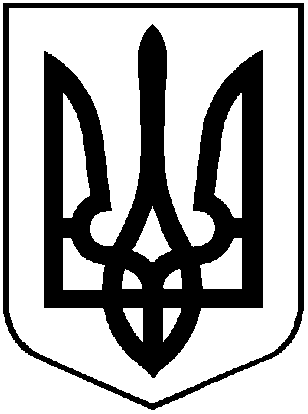 У К Р А Ї Н АХ М І Л Ь Н И Ц Ь К А   М І С Ь К А   Р А Д АВ І Н Н И Ц Ь К О Ї    О Б Л А С Т ІР І Ш Е Н Н Я №185112.12.2018 року						             57 сесія міської радим. Хмільник.                                                                                                   7  скликанняПро внесення змін до рішень, що стосуються порядку надання земельних ділянок громадянамВраховуючи службову записку начальника відділу  земельних відносин Хмільницької міської ради Тишкевич С.В. від 06.12.2018 року, відповідно до рішень: 55 сесії Хмільницької міської ради 7 скликання №1789  від 20.11.2018 р. «Про добровільне приєднання Соколівської сільської територіальної громади Хмільницького району Вінницької області до територіальної  громади міста обласного значення Хмільник Вінницької області»,  55 сесії Хмільницької міської ради 7 скликання №1792  від 20.11.2018 р. «Про утворення  Соколівського старостинського округу» та рішення 55 сесії Хмільницької міської ради 7 скликання №1794   від 20.11.2018 р. «Про покладання обов’язків старости на Кальянову Н.В» , статтею 26, 59 Закону України «Про місцеве самоврядування в Україні», міська радаВ И Р І Ш И Л А:1. Внести зміни до рішення 58 сесії Хмільницької міської  ради 6 скликання №1657 від 29.05.2014 року (зі змінами) «Про затвердження «Положення про порядок надання земельних ділянок громадянам для будівництва і обслуговування житлового будинку, господарських будівель і споруд (присадибна ділянка), ведення особистого селянського господарства, садівництва, городництва»» та додатках до нього, а саме:- замінити словами з: «місто Хмільник» на: «Хмільницька міська об’єднана територіальна громада» (в усіх словосполученнях та відмінках).2. Внести зміни до додатку №1 рішення 21 сесії 7 скликання Хмільницької міської ради №486 від 31.08.2016  року «Про затвердження складу Комісії громадського контролю по земельних відносинах» (зі змінами), (додаток №1 - додається).3.Архівному відділу  та відділу організаційно-кадрової роботи Хмільницької міської ради у документах постійного зберігання зазначити факт та підставу внесення змін до рішень, зазначених в п.1 та п. 2 цього рішення.4. Контроль за виконанням цього рішення покласти на постійну комісію з питань комплексного розвитку міста, регулювання комунальної власності і земельних відносин міської ради /голова комісії Прокопович Ю.І./.  Міський голова 	                         		С.Б. РедчикДодаток № 1                                                             до рішення 57 сесії 7 скликання					       Хмільницької міської ради від 12.12.2018  року №1851склад Комісії громадського контролю по земельних відносинах:Секретар міської ради 	                          		П.В. Крепкий1.ГОЛОВА КОМІСІЇ:ДроненкоВалентина Володимирівна- депутат Хмільницької міської ради2.ЗАСТУПНИК ГОЛОВИ КОМІСІЇ:Долін Олег Юрійович- депутат Хмільницької міської ради3.СЕКРЕТАР КОМІСІЇ:Якубівська ВалентинаВасилівнаЧЛЕНИ КОМІСІЇ:- спеціаліст II категорії відділу земельних відносин міської ради 4.Краснова АллаВолодимирівна- член ГО «Спілка учасників АТО м. Хмільника та Хмільницького району»5.Сівоха НадіяВалеріївна- член ГО «Спілка учасників АТО м. Хмільника та Хмільницького району»6.ЛитвинюкПетро Павлович- учасник АТО7.Рибак Іван Миколайович- керівник ГО «Інваліди Чорнобиля та учасники ліквідації Чорнобильської катастрофи»8.Кривіцький Олександр Федорович- член комітету ГО «Народне віче»9.Шеремета Володимир Миколайович- член ГО «Право»10.Гончаренко Олександр Олександрович- депутат Хмільницької міської ради11.Кальянова Ніна Володимирівна- в.о. старости Соколівського старостинського округу.